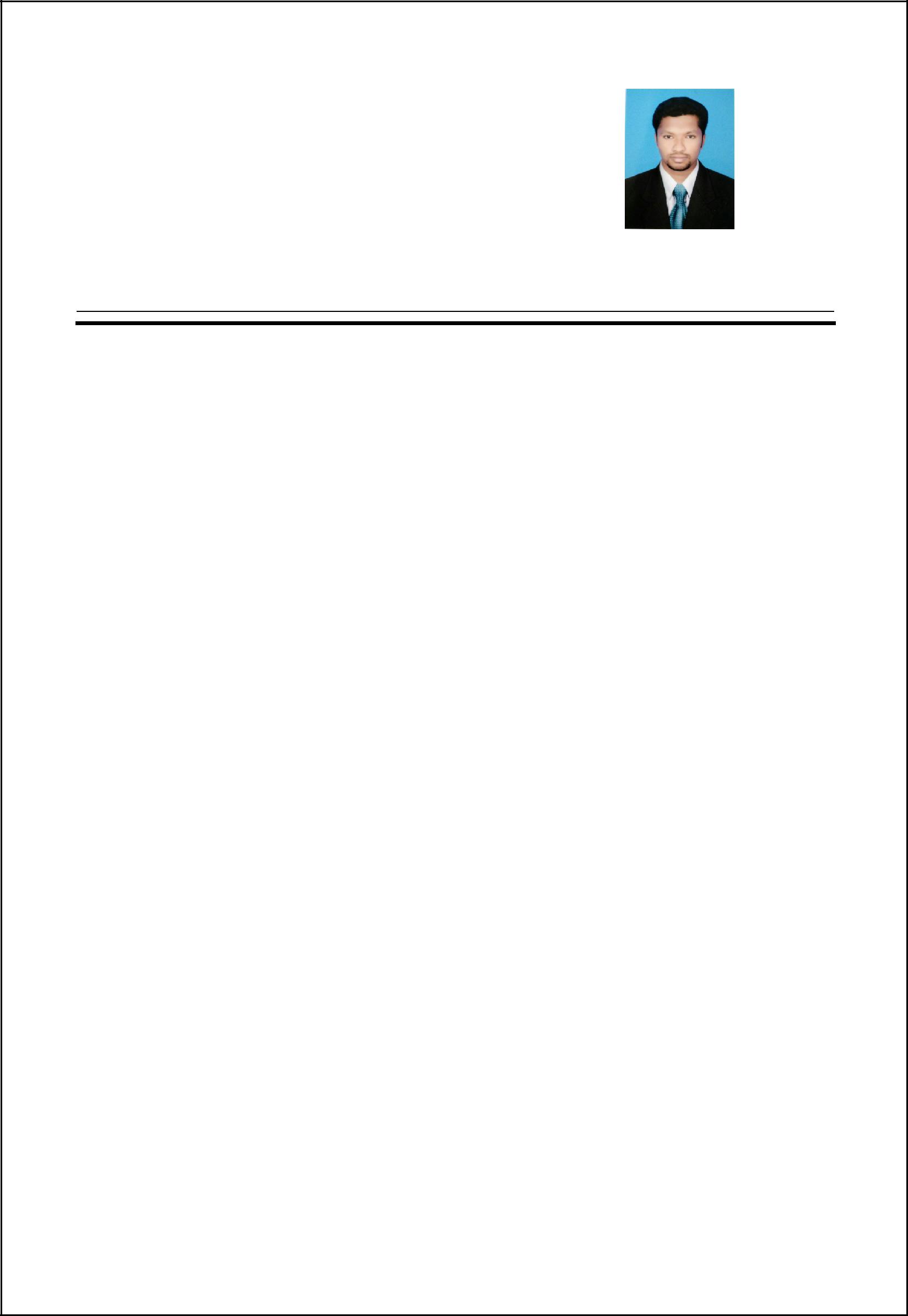 Nevil Electrical EngineerNevil.381802@2freemail.com Place : Dubai(UAE)CAREER OBJECTIVETo strive for excellence while facing challenges and to grow as a professional for acquiring new skill with broader strategic vision and prefers sincerity at work. I have to work diligently with a t of circumstances by proving myself as an asset to the organizatonE XPERIENCE SUMMARY1. St.George Constructions. pvt.ltd, Kasalya Indira Nagar, GoaJob title : Electrical Engineer (2year experience(February2016-May2018))2. Appolo Power Industrial. pvt. ltd, Chikkabanavara, BangloreJob title : Electrical Engineer - testing and quality, maintenance(6 month experience, (July2015- February2016))EXPERIENCE DETAILS1. St.George Constructions. pvt.ltd, Kasalya Indira Nagar, GoaJOBS AND RESPONSIBILITYSDirectly Report to Electrical Engineer.Prepare Material and labor estimate including work scheduling. Prepare daily accomplishment report.Adherence of safety policy and standard .Ensures that all works are done in accordance of approved drawing. Ensures proper housekeeping in the working place.Other work assigned by its immediate supervisorPrepare Material and labor estimate including work scheduling. Previous and next shift engineer for work allotmentDaily planning as per customer inspection schedule1. Page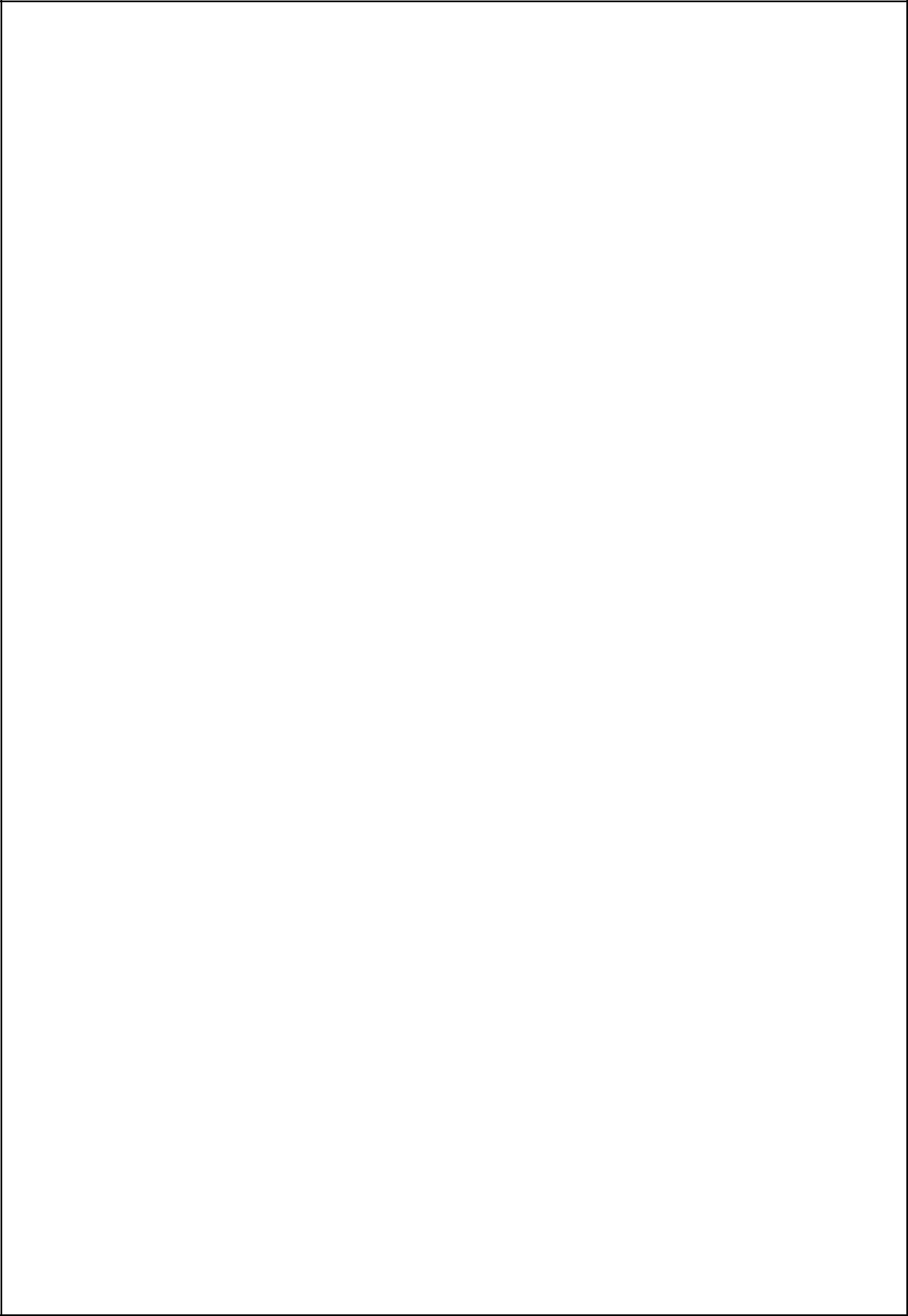 2. Appolo Power Industrial.pvt. ltd, chikkabanavara, bangloreJOBS AND RESPONSIBILITYSInspection test and maintenance from 11 kv substetion to test area or electrical equipments such as breakers, transformer, SCADA panal, ACS drive, cables and synchrones generatorHandling daily custamor inspection, vendor and services provider Operations and maintenance of SCADA based testing fecilityQuality check as per specification of final products as per our guide line, quality policy and standardsInspection and checking of motor up to 6.4MW, and wind power generator up to 2.2MW according to internal standardCombine testing ACS 600 vfd drive with motor and generator Preparation of type test and routine test report generationNCR. Non-confrmatve report day to day regular basisACADEMIC ACCREDITATIONSDEGREE : BACHELOR OF ENGINEERING (BE) IN ELECTRICAL & ELECTRONICS (EEE).University: Visvesvaraya Technological University (VTU)HIGHER SECONDARY SCHOOL :NATIONAL COUNCIL OF EDUCATIONAL RESEARCH(NCRT)Insttuton: Government higher secondary school poothadiHIGH SCHOOL : KERALA STATE EDUCATION BORD(KSEB,INDIA)Insttuton: Government vocatonal higher secondary school vakeryPERSONAL ABILITIESCommitments and sincerity will be the key for my success.I am ready to shoulder any responsibilites and I am also ready for relocaton. Ability to work in team or individually, interested in taking challenging tasks. Ability to cope up with diferent situatons.PERSONAL DETAILSName.	: Nevil Date of birth.	: 23/10/1992Marital status.	: SingleNationality.	: IndianLanguages known.	: English,Hindi, Malayalam,Kannada,thamilComputer skills.	: C/C++, AUTO CAD,MAT LAB,JAVA,MS OFFICE2. Page